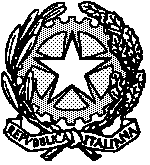 UFFICIO NOTIFICHE ESECUZIONI E PROTESTITRIBUNALE DI NOLARICHIESTA DI ACCERTAMENTO DEI BENI DEL DEBITORE EX ART. 492 BIS C.P.C.-155 quarter  e 155 quinquies disp.att. c.p.c.Ο  Atto esente RG nr. _______________  Ο Atto a pagamento                                 Il sottoscritto Avvocato ________________________________, con studio in ____________________,alla via______________________________________________PEC_______________________________, in virtù di procura  a margine/in calce all’atto di precetto notificato, chiede di procedersi all’accertamento dei beni del debitore attraverso l’accesso alle banche dati nazionaliCREDITORE: ____________________________________________________________ C.F./P.IVA_______________________________________________________________TITOLO ESECUTIVO: _____________________________________________________Precetto notificato il _______________Somma precettata  €. _______________DEBITORE : ____________________________________________________________C.F./P.IVA_______________________________________________________________Residente / Sede : _____________________________________________________________________________________________________________________________Si allega: 1. Titolo esecutivo; 2. Atto di precetto; 3. ricevuta pagamento C.U. € 43,00Nola, li________________________                             Avv.______________________